Subject: Human Anatomy II.                                      NAJEEB ULLLAH                                                                             15779Instructor: Dr. Arooba.Class: Dental Technology, 2nd semester Section: B MidTerm Assignment, Spring 2020.                                        Total marks: 30.Select the best option. 1. A muscle known for tailor master:A. IliacusB. Psoas majorC. SartoriusD. Pectineus2. Which of the quadricep femoris muscles performs extension as well as flexion?A. Vastus lateralisB. Vastus medialisC. Vastus intermediasD. Rectus femoris3.  Which of the following muscles crosses two joints?A. Vastus lateralisB. Vastus medialisC. Vastus intermediusD. Rectus femoris4.  It is the largest and longest bone of the body:A. Hip boneB. FemurC. VertebraD. Tibia5.  It is the union of three bones:A. SternumB. FemurC. Hip boneD. Tibia6. The true foot drop occurs because of:A. Sciatic nerveB. Common peroneal nerveC. Tibial nerveD. Posterior cutaneous nerve7. Peripheral hearts are located in:A. ThoraxB. AbdomenC. ThighD. Leg8. Which of the following structure does not take part in the formation of the knee joint?A. Condyle of tibiaB. Head of fibulaC. Medial femoral condyleD. Lateral femoral condyle9. It is inserted to the quadrate tubercle:A. Quadriceps femorisB. Quadratus plantaeC. Quadratus femorisD. Rectus femoris10. How many tarsal bones are there?A. 12B. 14C. 16D. 18Give brief answers to the following questions. Add diagrams/ picture where needed. Each question carries 5 marks. 1.  GIVE REASONS:
a) Why hip joint is more stable than shoulder joint?
b) Why flexor compartment of lower limb is directed posteriorly?
c) Why varicose veins are more common in prolonged standing working persons?2. What do you know about the ligaments of hip joint?3. Write a note on the movements and stability of talocrural joint. 4. Write a note on the transverse arch of the foot. Question no 1                                    REASON (A) These is because the cavity of acetabular are more deeper than shoulderJoint also have more complexe structure are present in here>hip joint also have one of the strongest ligament present here>Also have more stonger and bigger muscle are present here than shoulder joint .>>they have also limited movement than shoulder joint >Hip joint are not easly dislocate becase one of the strongest muscle and ligament are present there . that's why hip joint are more stable thane shoulder joint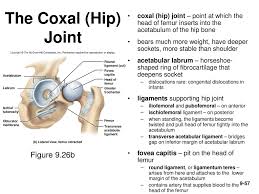                                      REASON (B) On the posterior side of leg flexore compartment are presentand give the planter flexion to foot and also give flexion to legand also prevent the over extension of foot & leg.If the are not present on the posterior side than no normal movement of lower legtake place than difficult to rune easily than no flexion and no lateral rotation take place there.  The posterior compartment of the leg contains seven muscles, organised into two layers – superficial and deep. The two layers are separated by a band of fascia.As we know that the deep two layers separated the fascia The posterior leg is the largest of the three compartments.Collectively, the muscles in this area plantarflex and invert the foot. They are innervated by the tibial nerve, a terminal branch of the sciatic nerve.In this diagram we should look to the attachment of muscle actions and innervation of the muscles in the posterior compartment of the  leg                        Superficially    It has calf shape    of posterior leg      They all insert into the calcareous foot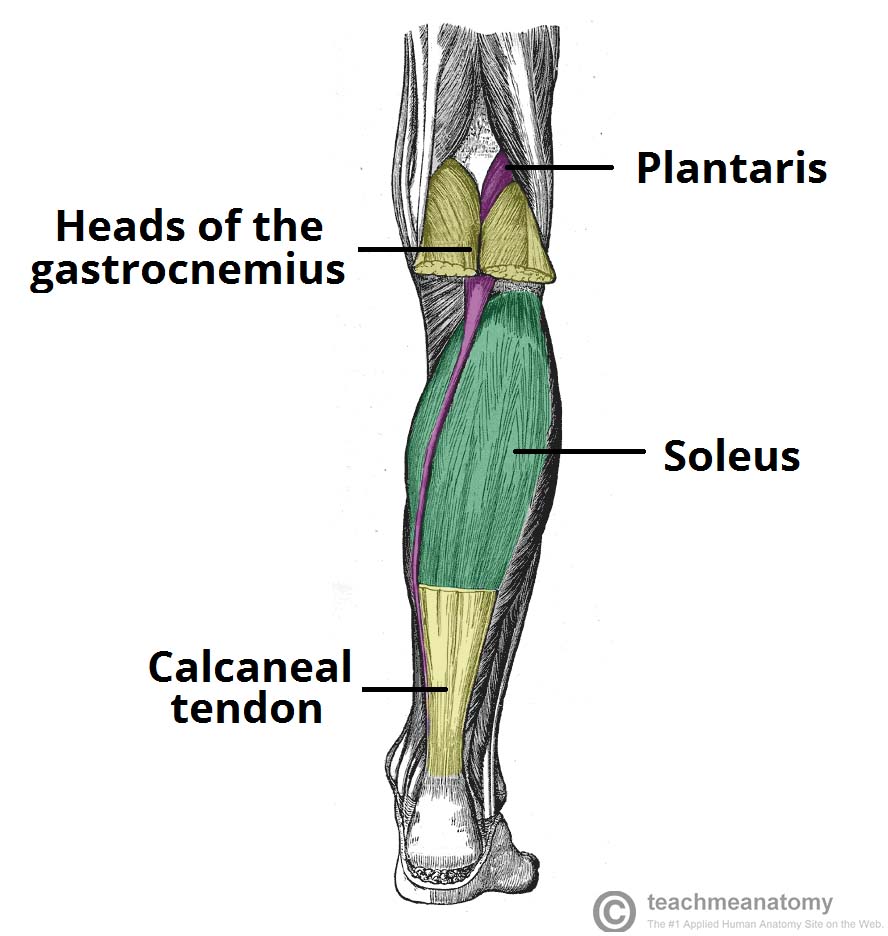                                   REASON (C) Vericose veons are superficial veins and easily fell by fingerand present near to rhe skin .The are more comon seen inprolong peeson because  of over working cause the varicase veinbecome enalarge and weaken there wall and increase blood pressure  for themovement of the blood toword varicose veine that's why they are more common in prolong working person.There are five stages of prolonged working Spider veinsVaricose veinsLeg EdmaSkin changes Leg ulcers Spider veinsThe veins appearance is like spider superficially Varicose veins It has ropy like appearance 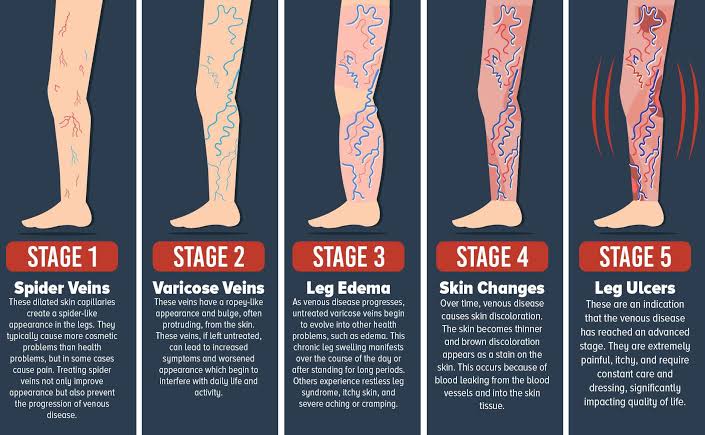 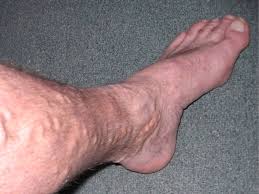 QUESTION NO: 2Ligament of hip jointThese ligament are present  on the hip joint called ligament of hip jointA ligament is the fibrous connective tissue that connect bone to other bone>It is also khnown as articular ligament because itarticulate between two bone             Types of ligamentThere are two type of ligament in hip joint1=Extra capsular ligament                Iliofemoral ligamentAre one of the strongest ligament of the body>it structure is inverted ''Y" shaped >base of that ligament attached with  anterior inferior iliac spine.>apex are attached lower and upper intertrocanteric line Of femur            FunctionThese ligament prevent from the posterior over extension ofThe thigh movement       Pubofemural ligament>these ligament are the inferior side of hip joint>base is attached with superior ramus of pubus>apexe attached with lower part of intrtroantric line"Function" it prevent the joint frome moving beyond normal range of motion also limited external rotation of the joint      Ischiofemoral ligamentIs a bundle of very  strong fiber that joint the pelvis and femur>shape:spiral>attached to the body of ischium near acetabular margin>fiber pass laterally and attached to greater trochanter""Function: prevent excess of extention2=Intra-capsular ligament "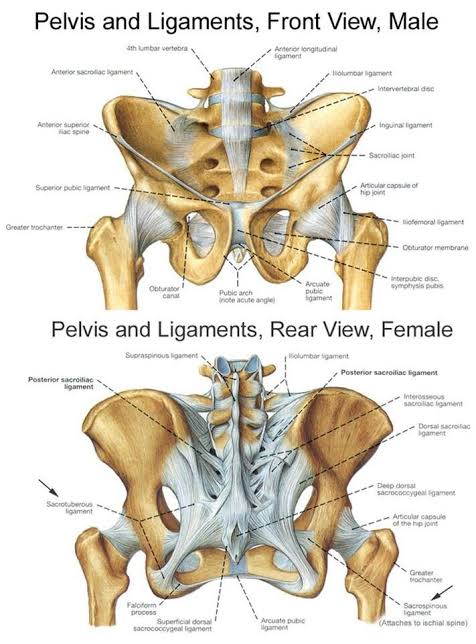 It is formed by acetabular labrum  which formed bridgeOver the acetabular  notch"Function" that form foramen through which vein,artry and nerve pass and prevent inferior displacement of femure.          Ligament of head of the femure>they are flate and triangular shape >apex are attached with transverse ligament and one of either side of either side of acetabular notch.>its prevent in that joint and covered by synovial membrane.Question no 2Movement and stability of talocrural joint""Talocrural joint:These kind of complex joint which are formed between Tibia,Fibula and Talas of the foot >These joint are also called ankle joint"Stability of Talocrural joint:If we discuss the stability of the talocrural joint than we focus the type of joint and muscle and ligament and other structure"Ligament present in Talocrural joint"There are two ligament which give the stability to ankle joint 1=Lateral Collateral ligament:These ligament are the set of three ligament  which are present on lateral  side of that joint>They are goes through the lateral mellolus of Fibula toword the talus and calcaneus>They resist the inversion of ankle >These ligament give stability to ankle joint.2=Medial Collateral ligament:These ligament are originat frome medial melleolus and inseŗt into talas and navicular joint>It resist to opposite movement of inversion of ankle.     Movement of talocrural jointThese type of joint hinge joint  bevause of these .it give one direction of movement like(dorsiflexion and planterflexion) in sigittal plane.Question No 4Definition Of ArchAre the concave or depression surface which are formd by Bone in the footTransvrs ArchIt is an arch of the bone  which is formd by three  tarsal bone called Cuuneiform bone"On the bases of there attachment of the cunieform bone"1=Anterior:It attached with three meta tarsal bone2=posterior:Its attached with Navicular bone3=Lateral:Attached with Cuboid bone>head of the cunieform bone are articulate with Navicular bone>base of the cunieform bone are articulate with 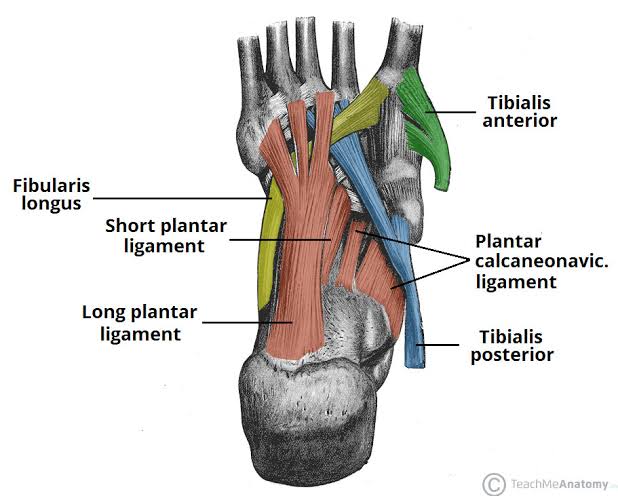 three meta tarsal boneLigamentMostly there are two ligament which held the three cunieform bone1=Planter ligament2=Deep transverse metatarsal ligamentThose people who wear smooth shoes .The cause inflamation due to the pus are formd here becauseThere maximum forsed take place on the transverse arch of foot      Function  weight bearing and balance of the movement The end